САРАТОВСКАЯ ГОРОДСКАЯ ДУМАРЕШЕНИЕ31 марта 2023 № 32-358г. СаратовО внесении изменений в решение Саратовской городской Думы                                от 6 октября 2021 года № 2-11 «О формировании постоянной комиссии                 по городскому хозяйству, градостроительству, архитектуре, транспорту, связи и торговле»  В соответствии с Регламентом Саратовской городской Думы,  утвержденным решением Саратовской городской Думы от 4 августа 2016 года № 65-654, на основании личных заявлений депутатов Саратовской городской Думы Саратовская городская ДумаРЕШИЛА:1. Внести в решение Саратовской городской Думы от 6 октября 
2021 года № 2-11 «О формировании постоянной комиссии по городскому хозяйству, градостроительству, архитектуре, транспорту, связи и торговле»  (с изменениями от 17 июня 2022 года № 18-206, 21 июня 2022 года № 19-225) изменения, дополнив пункт 1 подпунктами 1.17-1.18 следующего содержания: «1.17. Алай Евгения Николаевича;  1.18. Гришанцова Александра Ивановича.».2. Настоящее решение вступает в силу со дня его принятия.ПредседательСаратовской городской Думы                                               С.А. Овсянников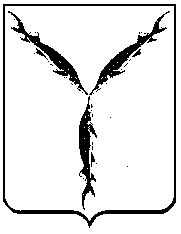 